Identificação do Produto e da EmpresaNome do produto: Hidroxicloroquina SulfatoNome da Empresa: Gemini Industria de Insumos Farmacêuticos Ltda Endereço: VP 4D Qd 8A, Módulos 01 e 02-DAIATelefone Fixo: 62-3701-5468Telefone Móvel: 62-3701-5474E-mail:  sacgo@purifarma.com.brComposição e informações sobre os ingredientes2.1 SubstânciaNome químico: Hidroxicloroquina SulfatoFórmula: C18H26ClN3O · H2SO4Sinônimo: Hydroxychloroquine sulfate, 7-Chloro-4-[4-(N-ethyl-N-b-hydroxyethylamino)-1methylbutylamino]quinoline sulfate.Massa molar: 433.95 g/molNº CAS Classificação: 747-36-4Nº CE: 212-019-22.2: MisturaNão aplicávelIdentificação de Perigos3.1 Classificação da substância ou misturaToxicidade aguda, Oral (Categoria 4), H302Irritação da pele (Categoria 2), H315 Irritação ocular (Categoria 2A), H3193.2 Elementos do rótuloRotulagem de acordo com o Regulamento (CE) 1272/2008Pictograma: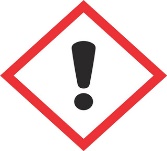 Palavra-sinal: AtençãoAdvertência de perigo: - H302 Nocivo se ingerido.- H315 Provoca irritação cutânea. - H319 Provoca irritação ocular grave.Recomendação de prudência – Prevenção:- P264 Lave a pele cuidadosamente após o manuseio.- P270 Não coma, beba ou fume durante a utilização deste produto.- P280 Use luvas de proteção/ proteção ocular/ proteção facial.Recomendação de prudência – Resposta:- P301 + P312 + P330 Em caso de ingestão: Caso sinta indisposição, contate um Centro de Informação Toxicológica/médico. Enxágue a boca. - P302 + P352 Em caso de contato com a pele: Lave com água em abundância.- P305 + P351 + P338 Em caso de contato com os olhos: Enxágue cuidadosamente com água durante vários minutos. No caso de uso de lentes de contato, remova-as, se for fácil. Continue enxaguando.- P332 + P313 Em caso de irritação cutânea: Consulte um médico. - P337 + P313 Caso a irritação ocular persista: consulte um médico.- P362 + P364 Retire toda a roupa contaminada e lave-a antes de usá-la novamente.Recomendação de prudência – Eliminação: - P501 Descarte o conteúdo/ recipiente em uma instalação aprovada de tratamento de resíduos.Medidas de primeiros-socorros 4.1 Descrição das medidas de primeiros-socorrosApós inalação: Se a vítima tiver respirado a substância, mova-a para o ar livre. Se não houver respiração, aplicar respiração artificial. Consultar um médico.Após contato com a pele: Enxágue imediatamente com água em abundância, procurar aconselhamento médico.Após contato com os olhos: Lavar cuidadosamente com muita água, durante pelo menos quinze minutos, e consultar o médico.Após ingestão: Nunca dar nada pela boca a uma pessoa inconsciente. Lave a boca com água corrente. Consultar um medico.4.2 Sintomas e efeitos mais importantes, agudos e retardadosOs sintomas e efeitos mais importantes são descritos nos elementos do rótulo na seção 11.4.3 Indicação da atenção médica imediata e do tratamento especial necessárioEm caso de acidente ou mal-estar, procurar imediatamente o atendimento médico, e se possível mostrar a ficha de segurança do produto.Medidas de combate a incêndio5.1 Meios de extinçãoUsar água pulverizada, espuma resistente ao álcool, produto químico seco ou dióxido de carbono.5.2 Riscos especiais resultantes da substância ou da misturaÓxidos de carbono, Óxidos de nitrogênio (NOx) Óxidos de enxofre Cloreto de hidrogênio gasoso.5.3 Precauções para bombeirosUsar equipamento de respiração autônomo para combate a incêndios, se necessário.Medidas de controle para derramamento e vazamento6.1 Precauções pessoais, equipamentos de proteção e procedimentos de emergênciaRecomendações pessoais aos não envolvidos com emergências: Use roupas de proteção. Perigo particular de escorregar em produto vazado/derramado. Evite o contato com substâncias. Evite a geração de poeiras. Assegure o fornecimento de ar fresco em salas fechadas. Precauções pessoais e precauções coletivas: máscaras filtrantes de gás contendo cartucho da marca K, bem como medidas de proteção individual conforme especificado na seção 8.6.2 Precauções ambientaisRecolher o produto espalhado em recipientes especiais (sacos).Métodos e materiais de contenção e limpezaRecolher mecanicamente. Descarte o material coletado de acordo com os regulamentos. Dependendo do grau de contaminação, elimine para utilização na exploração ou para uma instalação de resíduos autorizada. Lave os resíduos com muita água.6.4 Consulta a outras seçõesPara eliminação dessa substância, ver seção 13.Manuseio e ArmazenamentoPrecauções para manuseio seguroEvitar o contato com a pele e os olhos. Evitar a formação de pó e aerossóis.7.2 Condições para armazenamento seguro, incluindo incompatibilidadesSe protegido da luz solar direta, precipitação, umidade (chuva ou neve, não deixe a água acumular na embalagem ou a embalagem na água). O produto também pode ser armazenado em locais de armazenamento fechados, secos e ventilados. Produto embalado em grandes instalações. Produto embalado em sacos grandes deve ser mantido na posição vertical, em paletes sem pregos salientes e/ou pontiagudos sem pregos salientes e lascas de madeira pontiagudas, que podem danificar o saco. Temperatura recomendada até 30°C, excursão.7.3 Utilizações finais específicasPara eliminação de resíduos ver secção 13.Controle de exposição e proteção individual8.1 Parâmetros de controleNão contém substâncias com valores limites de exposição ocupacional e indicadores biológicos, e outros limites e valores.8.2 Controles da exposiçãoMedidas de controle de engenharia: Ventilação de suprimento-extração de ar.Equipamento de proteção individual apropriado: -Proteção de olhos/face: Óculos de segurança com proteção nas laterais de acordo com a EN 166. Use equipamento de proteção ocular testado e aprovado de acordo com as normas governamentais adequadas, tais como NIOSH (US) ou EN 166 (EU). -Proteção da pele e do corpo: Traje completo de proteção contra produtos químicos, O gênero de equipamento de proteção deve ser escolhido de acordo com a concentração e a quantidade da substância perigosa no local de trabalho.   -Proteção respiratória: Para exposições incomodas usar respiradores de partículas tipo P95 (E.U.) ou do tipo P1 (UE EN 143). Para maior nível de protecção use respirador tipo OV/AG/P99 (US) ou respiradores com cartuchos tipo ABEK-P2 (EU EN 143). Use respiradores e componentes testados e aprovados por normas governamentais apropriadas, tais como as NIOSH (E.U.A.) ou CEN (UE).Propriedades Físico Químicas9.1 Informações sobre propriedades físico-químicas básicasAspecto: Pó cristalino branco ou praticamente branco.Odor: Não existem informações disponíveis.pH: 6.0 a 6.5Ponto de fusão: 194°.Ponto de ebulição: Não existem informações disponíveis.Ponto de fulgor: Não existem informações disponíveis.Taxa de evaporação: Não existem informações disponíveis.Inflamabilidade: Não existem informações disponíveis.Limite inferior/superior de inflamabilidade ou explosividade: Não existem informações disponíveis.Pressão de vapor: Não existem informações disponíveis.Densidade de vapor: Não existem informações disponíveis.Densidade: Não existem informações disponíveis.Solubilidade: Livremente solúvel em água, praticamente insolúvel em álcool, eter e clorofórmio,Coeficiente de partição – n-octanol/água: Não existem informações disponíveis.Temperatura de auto-ignição: Não existem informações disponíveis.Temperatura de decomposição: Não existem informações disponíveis.Viscosidade: Não existem informações disponíveis.9.2 Outras informaçõesNão existem informações disponíveis.Estabilidade e reatividade10.1 ReatividadeEstável em condições normais (veja seção 7).10.2 Estabilidade químicaEstável em condições normais.10.3 Possibilidade de reações perigosasNão existem informações disponíveis.10.4 Condições a serem evitadasAlta temperatura ambiente e Luz.10.5 Materiais incompatíveisAgentes oxidantes fortes.10.6 Produtos de decomposição perigosaNenhum. Sem alterar o estado físico da substância. Possibilidade de degradação em produtos instáveis.Informações Toxicologicas11.1 Informações sobre efeitos toxicológicosToxicidade aguda: Oral LD50 (rato): 700mg/kg.Toxicidade crônica: Não existem informações disponíveis.Corrosão/irritação na pele: Não existem informações disponíveis.Lesões oculares graves/ irritação ocular: Não existem informações disponíveis.Sensibilização respiratória ou da pele: Não existem informações disponíveis.Mutagenicidade em células germinativas: Não existem informações disponíveis.Carcinogenicidade: Não existem informações disponíveis.Toxicidade à reprodução e lactação: Não existem informações disponíveis.Toxicidade sistêmica para certos órgãos-alvo – exposição única: Não existem informações disponíveis.Toxicidade sistêmica para órgão-alvo específico – exposição repetidas: Não existem informações disponíveis.Perigo por aspiração: Não existem informações disponíveis.11.2 Informações complementaresEssa substância deve ser manuseada de acordo com as Boas práticas Industriais de Higiene e Segurança.Informações Ecologicas12.1 ToxicidadeNão existem informações disponíveis.12.2 Persistência e degradabilidadeProduto da degradação é menos tóxico que o próprio produto.12.4 Mobilidade no soloNão existem informações disponíveis.12.5 Resultados da avaliação PBT e vPvBNão existem informações disponíveis.Consideração sobre destinação  finalEliminar ou misturar o material com um solvente combustível adequado e incinerá-lo em um incinerador químico equipado com pós-combustor e lavador de gases. O material deve ser descartado de acordo com toda a legislação local e nacional. A embalagem deve ser descartada de acordo com toda a legislação local e nacional. Manuseie recipientes contaminados como produto.Informação sobre TransporteNúmero ONU:Nome apropriado para embarque:- ANTT: Mercadorias não perigosas.- IMDG: Mercadorias não perigosas.- IATA: Mercadorias não perigosas.- ADR/RID: Mercadorias não perigosas.- DOT(US): Mercadorias não perigosas.Classe/subclasse de riso principal e subsidiário:Número de risco: Não existem informações disponíveis.Grupo de embalagem:Regulamentações adicionais: Não existem informações disponíveis.RegulamentaçõesEsta Ficha de Informações de Produtos Químicos foi formulada de acordo com a NBR 14725-4/2014 da ABNT (Associação Brasileira de Normas Técnicas).Outras informaçõesInformações importantes, mas não especificamente descritas às seções anteriores: Esta FISPQ foi elaborada baseada nos conhecimentos atuais do produto químico e fornece informações quanto à proteção, à segurança, à saúde e ao meio ambiente. Adverte-se que o manuseio de qualquer substância química requer o conhecimento prévio de seus perigos pelo usuário. Cabe à empresa usuária do produto promover o treinamento de seus empregados e contratados quanto aos possíveis riscos advindos do produto.ADR/RID: -DOT (US): -IMDG: -IATA: -ANTT: -ADR/RID: DOT (US): IMDG: IATA: ANTT: ADR/RID: DOT (US): IMDG: IATA: ANTT: 